EXAMEN FINALEXERCICE 1 : Cycle de HIRN (Rankine avec surchauffe)On considère le cycle suivant décrit par une masse d'eau égale à m = 1 kg.De la vapeur surchauffée, à la pression P1 = 1.6 MPa et T1 =250°C est introduite dans une turbine où elle se détend isentropiquement jusqu’à une pression P2 = 0,1 MPa. Cette évolution sera notée (AB).  L'eau est alors évacuée dans un condenseur où la condensation s'achève à la pression P2 (évolution B C).  Une pompe élève ensuite la pression de l'eau de façon isentropique de P2 à P1 (évolution C D) puis l'eau est chauffée et vaporisée dans la chaudière pression constante P1 (évolution D A).Dans un diagramme (T, S), représenter le cycle ABCD. tel que  A(Vapeur surchauffée) et C(Liquide saturé)A l'aide des tables thermodynamiques, calculer : 2-1 Le travail de la turbine Wturbine.2-2 En négligeant le travail de la pompe, calculer la quantité de chaleur Qc reçue par la masse d'eau dans la chaudière. Calculer le rendement de ce cycle moteur.On remarque que ce rendement est très petit, il est égal à environ 0.2, quelles solutions proposez-vous pour l’augmenter ?2 SolutionsAugmenter TADiminuer P2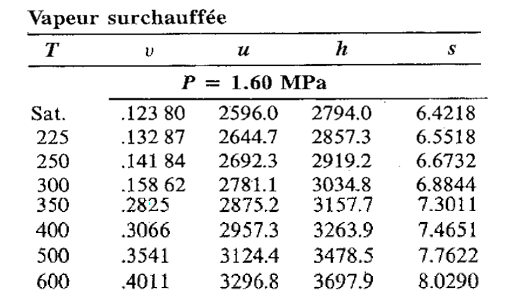 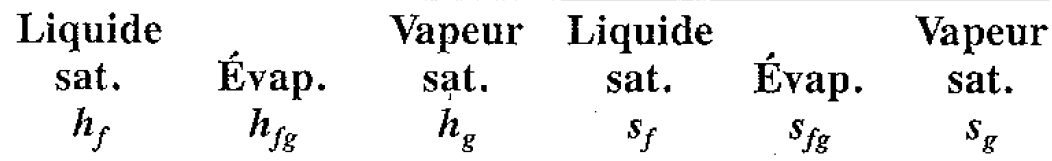 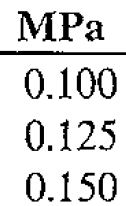 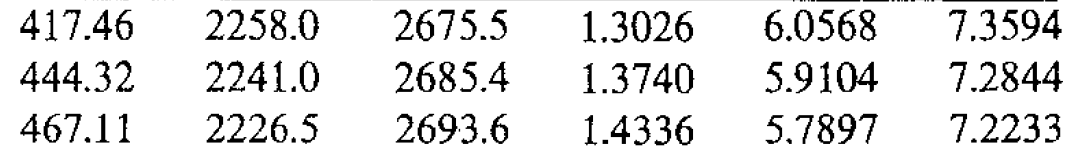 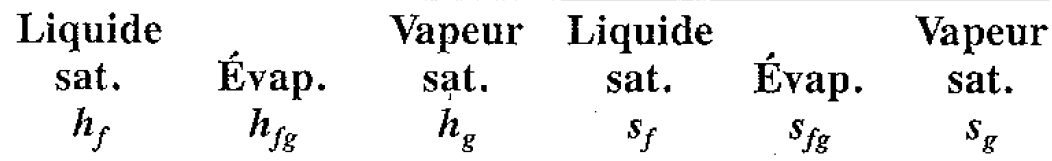 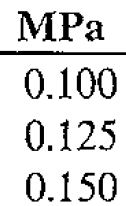 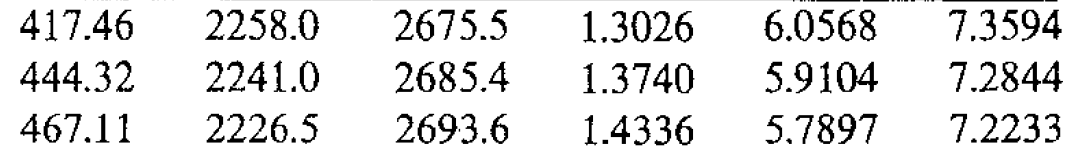 EXERCICE 2 : Cycle de Brayton (Turbine à gaz) Soit une machine thermique utilisant comme fluide l’air assimilé à un gaz parfait. Cette machine fonctionne selon le cycle de la figure ci-contre, dit cycle de  Brayton composé de deux adiabatiques       1 ---> 2 et 3 ---> 4 et de deux isobares 2 ---> 3 et 4 ---> 1 au cours desquelles le gaz se met progressivement en équilibre de température avec la source chaude à température T3 ou la source froide à T1. A l’état 1, la pression est  P1=105N/m2 et la température est T1=300K  à l’état 3, la pression est  P2=5.105N/m2 est et la température est T3=500K.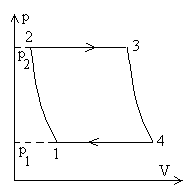 1- Les évolutions 1 ---> 2 et 3 ---> 4 sont réversibles, trouver une relation entre,  T1,T2,T3, et T4.Rappel : Au cours d'une transformation isentropique d'un gaz parfait on a les relations suivantes : ,      ,    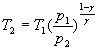 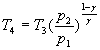 
On donne  =1.4, calculer T2 et T4. 2- On donne n=1 et  Cpair =29 J/kg K  ,calculer les quantités de chaleur Q23 et Q413- Calculer le travail W donné  par une mole au cours du cycle, W=-Q23-Q144- Calculer le rendement du cycle. 5- Comparer ce rendement à celui qu’on obtiendrait si la machine fonctionnait selon le cycle de Carnot entre les mêmes sources aux températures T1et T3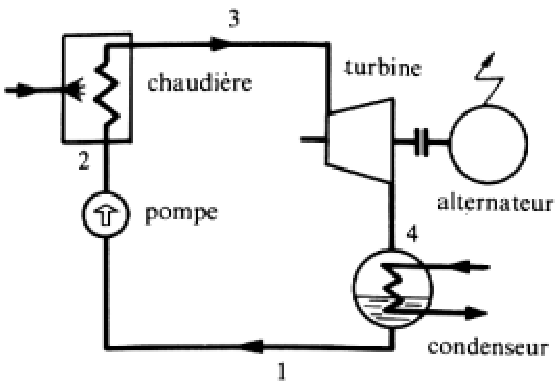 